   bonne journee  a toi   bises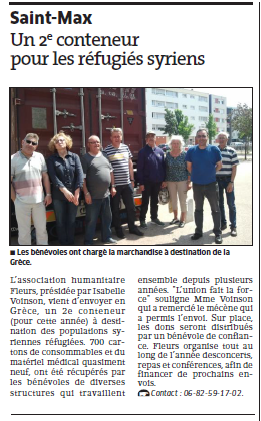 